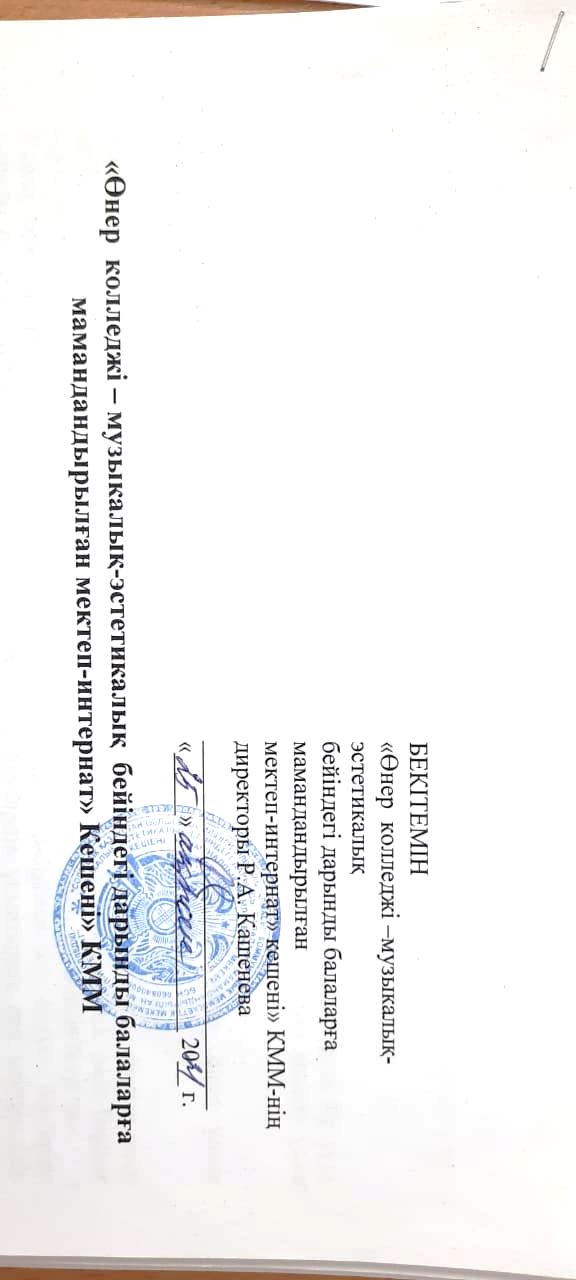 БУЛЛИНГКЕ ҚАРСЫ САЯСАТКіріспе1.1. Қорлау (буллинг) – бұл балаларға зиян келтірумен сипатталатын күш қолданудың бір түрі. Сондықтан мектебіміз қорлау мен мазақтауға жол берілмейтін мектеп мәдениетін дамыту үшін бар мүмкіндікті жасайды. 1.2. Мектебімізде біз баршаның теңдігіне, әркімнің өз потенциалын ашып, бірге үлкен жақсылыққа, жетістіктерге, әртүрлілікке қол  жеткізуіне талпынамыз. 1.3. Біз барлық оқушыларымыз жайлы және қауіпсіз ортада оқуы үшін қамқор, достық және қауіпсіз жағдай жасауға тырысамыз. Егер қорлау фактісі шынында да орын алса, онда барлық оқушылар бұл жайлы хабарлай алуы және инцидент жедел әрі тиімді шешілетіндігін білуі тиіс. Қорлау әрекеттерін жеңу үшін біз барлығына көмектесеміз: бір-бірімен тату болуға, бір-біріне сыпайы болуға, бір-бірін құрметтеуге және түсінуге, бір-біріне ұқыптылық пен мейірімділік танытуға және әркімнің кім болуға құқығы бар екеніне сенуге. Тиісінше, бұл Саясат, қорлаумен (буллингпен) байланысты кез келген оқиғаларға мектеп ізбе із жауап беруін қамтамасыз  етуге бағытталған.Саясаттың мақсаты 2.1. Барлық басшылар, оқытушылық және әкімшілік құрам, оқушылар мен ата аналар қорлау (буллинг) не екенін түсінуі қажет. 2.2. Барлық басшылар, оқытушылық және әкімшілік құрам қорлауға қатысты мектеп саясаты қандай екенін  білуі және қорлау туралы хабарланған жағдайда оны сақтауы тиіс. 2.3. Барлық оқушылар мен ата аналар қорлауға қатысты мектеп саясаты қандай екенін  және қорлау әрекеттері болған жағдайда қалай әрекет жасау қажет екенін білуі тиіс. 2.4. Мектеп ретінде біз қорлауды байыппен қабылдаймыз. Оқушылар мен ата аналар қорлау әрекеттері жайлы хабарлағанда өздеріне қолдау көрсетілетініне сенімді болуы тиіс. Қорлау (буллинг) деген не?  Қорлау (буллинг) – басқа адамның жанын ауырту мақсатында агрессияны қолдану. Қорлау жәбірленушіге ауыртпалық пен қайғы әкеледі. Оның агрессивті мінез құлықтың басқа түрлерінен ерекшелігі бірнеше рет қайталануы және жеке адамға немесе топқа бағытталады.  Біз қорлауды «бірнеше рет қасақана»  болатын физикалық немесе ауызша агрессивті мінез құлық ретінде анықтаймыз. Мектеп бұл анықтаманы  балаларға басқа рұқсат етілмеген мінез құлықтармен салыстырғанда қорқытудың ауырлығын түсінуі үшін қолданады және «ҚОРЛАУДЫ ТОҚТАТ» аббревиатурасын қолдана отырып балаларға басқа адамдарға қорқыту туралы айтуды бастау керек екенін түсінуге көмектеседі. Қорлау (буллинг) мыналар болуы:Қарым қатынаста - жағымсыз, ерекше мінез-құлық, «азаптаушы» мінез-құлық, қауесеттің таралуы, әлеуметтік оқшаулану (мысалы, кітаптарды жасыру, қорқыту әрекеттері). • Физикалық - біреудің мүлкіне зиян келтіру, итеру, аяқпен тебу, қолмен ұру, ұрып-соғу немесе кез келген күш қолдану. • Жыныстық қатынас - қалаусыз физикалық байланыс немесе жыныстық қорлайтын пікірлер•  Вербальды – ат қою, сарказм, қауесет, мазақтау.  • Кибербуллинг – Интернеттің барлық салаларында, соның ішінде электрондық пошталар мен интернеттегі чат арқылы буллинг, мәтіндік хабарлар мен қоңыраулар арқылы мобильді қауіп-қатер, тиісті технологияларды мысалы, камералар мен видеоларды орынсыз пайдалану• Экономикалық/материалдық буллинг – бөтеннің мүлкіне зиян келтіру, бопсалау, мысалы, күш қолдану және/ немесе  қорқыту арқылы бірдеңе, әсіресе ақша беру талабы.    Буллерлер қудалау/қорқыту үшін әртүрлі сылтау қолдануы мүмкін, соның ішінде: •  қорланған адамның діни көзқарасы немесе сенімі; • мүгедектік, ықтимал физикалық қиындықтар немесе арнайы білім беру қажеттіліктері;• жәбірленушінің нәсілі: мысалы, нәсілшіл аттар, мазақ ету, граффити немесе қимылдар; • жәбірленушінің жыныстық немесе қиялдағы сексуалдылығы: мысалы, гомофобиялық қорлау. Қорқыту үшінші тараптың қатысуымен де орын алуы мүмкін, мысалы, басқа адам жоғарыда аталған әрекеттердің кез-келгеніне қатысқаны үшін ынталандырылады.            Қорлауға қарсы мектеп Саясаты  Мектептегі қорлауға қарсы саясат Қазақстан Республикасының заңнамаларымен, атап айтқанда, «ҚР Білім туралы», «ҚР баланың құқықтары туралы», «Педагогтің мәртебесі туралы» Қазақстан Республикасының  заңдарымен бекітілген.  Барлық қызметкерлер оқушылар тарапынан ғана емес, сонымен қатар мектептің басқа қызметкерлері тарапынан да  қорлау әрекеттері жасалуы мүмкін екендігінен хабардар болуы тиіс.  Егер кімде кім мұндай жағдайлар болып жатқанына сезіктенсе, онда дереу басшыға тікелей хабарлауы тиіс. Егер директор қорлау әрекеттерін жасады деп сезіктенсе, онда мектептің қамқоршылық кеңесінің төрағасына хабарлау қажет. Қорлау (буллинг) болып табылмайды:Біз, мектеп ретінде қорлауды «бірнеше рет қасақана» жасалған әрекет ретінде анықтаймыз. Сондықтан да, қорлау - бұл достар арасындағы бір реттік ұрысу, кінәсіз лақап ат тағу, зиянсыз қалжыңдасу  емес екенін түсіну маңызды. Балалар кейде ренжігені үшін бір бірімен ұрысады не бірдеңе айтады. Кездейсоқ бұған ұқсас мәселе туындаған жағдайда, бұл қорлау деп саналмайды.  Жағдайды ушықтырмас үшін, мұндай жағдайлары шешудің дұрыс тәртібін сақтаған жөн. Сондықтан, оқу бағдарламасында құндылықтар мен әлеуметтік дағдыларды үйрету арқылы, біз балаларды дамыту мақсатында балаларды достық қарым-қатынастарының бұзылуын және жанжалдарды жеңе білуді үйретуге тырысамыз. Біз бәріміз мұндай жағдайларды жеңуді және қарым қатынасымызды қалпына келтіру үшін әлеуметтік дағдыларымызды дамытуды үйренеміз.  Қорлауға (буллингке) әсер етудің маңызы неде? • Қорлау ауыртпалық тудырады.• Балаларға жағымсыз  әсері болады – физикалық және эмоционалды.• Ешкім де қорлаудың құрбаны болуға лайық емес. • Әркімнің өз ар-намысы мен қадір-қасиетін құрметтеуге құқығы бар.• Қудалайтын студенттер басқаша мінез-құлықты үйренуі керек. • Мектептер қорлау мәселесіне жедел және тиімді ықпал етулері қажет. Қорлау (буллинг) белгілері мен сипаттамасы. Баланың мінез құлқы оның қорланғанын көрсетуі мүмкін. Ересектер мұндай ықтимал белгілерді білуі қажет және мынадай жағдайларға назар аударғаны жөн, егер бала:• мектеп барудан немесе мектептен қайтудан қорықса;• мектеп автобусымен немесе қоғамдық автобуспен жүруді қаламаса;• оны мектепке апаруды өтінсе;• өзінің қалыпты күн тәртібін өзгертсе;• мектепке барудан бас тартса (мектеп фобиясы);• сабақтан қашуды бастаса;• Бас тарту, алаңдаушылық немесе өз-өзіне күмәндану; • тұтығып сөйлей бастаса;• өзін өзі өлтіруге тырысса немесе өлтірем деп қорқытса, үйден қашса;• түнімен жылайды немесе қорқыныш сезімдері бар;• Таңертең өзін нашар / ауру сезінеді;• мектептегі үй тапсырмаларын нашар орындайды;• үйге жыртылған киіммен немесе бүлінген кітаптармен келеді;• Оның басқа заттары бүлінген немесе «із түссіз жоқ болған»;• Ақша сұрайды немесе ақшаны ұрлай бастайды (ақша сұраған адамға төлеу үшін);• Ақшаны «жоғалтады»; • Түсініксіз көгерген не кесілген жерлері бар; • Үйге аш келеді (түскі ас ақшасы ұрланды) • Агрессивті бола бастайды, орынсыз әрекеттер жасайды; • басқа балалардың үстінен немесе ағалары мен әпкелерінің үстінен мазақ ете бастайды; • тамақ жеуден бас тартады;• не қате болғанын сөйлеуден қорқады;• жоғарыда аталғандардың бәріне адам сенгісіз сылтаулар айта бастайды;• интернет немесе ұялы телефон қолданудан қорқады;• онлайн-хабарлама алғанда мазасыздана бастайды. Бұл белгілер мен мінез құлық басқа мәселелердің болғандығын да байқатуы мүмкін, алайда қорлау ықтималдығы қарастырылуы және бұл мінез құлық дереу тексерілуі қажет. Директордың рөліДиректор мектептің қамқоршыларымен және үздік қызметкерлерімен келісе отырып, қорлаудың алдын алу және жолын кесу стратегиясын әзірлейді. Қорқытудың алдын-алудың басты шарты - бұл мектептегі ынтымақтастық, қолдау және қамқорлық атмосферасын құру, бұл қорқыту мүмкіндігін азайтады. Егер балалар өздерінің маңызды болғанын, және мейірімді және қонақжай мектепте екендігін сезінсе, қорлау олардың мінез-құлқының бөлігі болу ықтималдығы азаяды. Мектеп директоры, сонымен бірге, барлық балалар қорлаудың дұрыс еместігін және бұл мектепте ондай мінез-құлық қабылданбайтынын  білуін қадағалап отырады. Мектеп директоры қажет болғанда, мысалы, жиналыстарда немесе оқыс оқиғалар туындаған кезде балаларды мектеп директорына жіберген кездерде, балалардың назарын бұл жағдайларға аударып отырады.   Директор барлық қызметкерлердің (оқытушылармен қатар, әкімшілік қызметкерлердің де) мектеп саясатын білуі және қорлау жағдайын анықтау, онымен күресу жолдарын білуі ​​үшін жауапты болады. Директор, мектеп қызметкерлерінің барлығы,  қорлау жағдайларын анықтау және оның жолын кесуге жеткілікті мүмкіндіктерге ие болуы үшін, олардың дайындықтан өтуін қамтамасыз етеді.  Директор қорлаудың алдын алу саясатының тиімділігі туралы Қамқоршылық кеңестің сұрауы бойынша,  кей уақытта қажеттілік туындаған жағдайда, сондай ақ, оқу жылының барысында жоспарланған кездесулер уақтында хабарлап отырады. Қорлау жағдайлары туралы хабарлау процедуралары  Балалар•  Балаларға әрқашан қорлауды байыпты қабылдауға кеңес беріледі. •  Балаларға өздеріне сенетін кез келген қызметкерге, досына немесе отбасы мүшелеріне қорлаудың ықтимал жағдайлары туралы хабарлау арқылы «басқа адамдарға айтуды бастауды» үйретеді. •  «Куәгер» болып табылатын балалар, кез келген ықтимал қорлау жағдайы туралы өздері сенетін қызметкерге, досына не отбасы мүшесіне хабарлай отырып, өзінің замандастарына қолдау көрсетуге үйретіледі және ынталандырылады.• Балаларды қорлау жағдайын елеусіз қалдырмау қажеттігі, әйтпесе қорлау жалғаса беретіндігі, және егер ол қауіпсіз болса, бұзақыларға, қорлауды тоқтату қажеттігі туралы хабарлау қажеттілігі  үйретеді. Мектеп қызметкерлері • Қызметкерлер директорға немесе тиісті басшыға ықтимал қорлау жағдайы туралы хабарлауы тиіс. Оқиғалар кейін қорлаудың алдын алу жөніндегі арнайы топтың  немесе балаларды зорлық зомбылықтан қорғау жөніндегі мектептің арнайы қызметкері тарапынан қарастырылып, тексеріледі. Мінез-құлықтың өзгеруіне қолдау көрсету үшін бұзақымен және зардап шегушімен тиімді жұмыс істеу маңызды.  Әрбір оқиға жазбаша және / немесе электронды түрде қорқыту оқиғалары туралы арнайы журналға жазылуы керек.• Журналда қызметкерлерді қорлаудың жекелеген санаттары бар, онда қызметкерлер сыныпта да, мектептен тыс уақытта да оқушылармен болған барлық қорлау жағдайларын тіркейді. Қорлаудың барлық жағдайлары бақыланады және оқу күнінің соңында бұзақының мінез-құлқы талданады және өзгеріске баға беріледі. • Сондай-ақ, біз мектептен тыс жерлерде болған оқиғаларды, мысалы, мектеп ғимаратынан тыс тиісінше,  мектеп пен үй арасында болған немесе онлайн оқиғаларды тіркейміз. Осылайша, оқиғаны мектеп қызметкерлері тексеріп, оқушыларға біз, мектептегі немесе одан тыс жерлерде қорлауға жол бере алмайтынымызды білдіру үшін тиісті шаралар қабылданады.• Барлық қызметкерлер балалардың денсаулығы мен әл-ауқаты үшін жауап береді және қорқыту туралы барлық шағымдарға байыпты жауап беруге міндетті. Кез-келген бұзақылық оқиғалары тексеріліп, қарастырылады және қорлау әрекетін көрген кез-келген ересек адам оны мектеп жүйесінде тіркеуі керек.• Егер қызметкерлер бұл мәселені тексере алмаса, дереу аға қызметкерге (желілік басшыға, директордың көмекшісіне, директордың орынбасарына немесе директорға) хабарлауы керек.• Мұғалімнің көмекшілері (сондай-ақ практиканттар, мектеп волонтерлары) егер олардың ықтимал қорлау әрекеті туралы қандай да бір күмәні болса, сынып жетекшісіне немесе желілік басшыға хабарлауы керек.• Мектептің барлық басқа әкімшілік қызметкерлері мұғалімдер бөлмесіндегі қорлау оқиғаларының бланкілеріне оқиғаны тіркеуі тиіс. Осы оқиғалар туралы, егер балалардың мінез-құлқына қатысты алаңдаушылық болса, сынып жетекшілеріне және мектеп директорына хабарлану керек. Мұндай балалардың мінез-құлқы бір ай бойы бақыланып, мұндай мінез-құлықтың жалғасы бар жоқтығы анықталады.  Ата аналарАта-аналар мен қамқоршылар мектептегі қорлаудың алдын-алу және оған қарсы тұру саясатын қолдауға, баласын қоғам мен мектептің жақсы мүшесі болуға белсенді түрде ынталандыруға жауап береді.Баласының қорланатындығына немесе баласының қорлау әрекеттерінде кінәлі болуы мүмкіндігіне күдіктенетін ата-аналар мен қамқоршылар дереу баланың сынып жетекшісіне немесе мектеп басшылығы тобының мүшесіне хабарласуы керек.Егер ата-аналар жауапқа қанағаттанбаса, директорға хабарласуы тиіс. Егер олар директордың жауабына да қанағаттанбаса, онда мектеп ережелеріне сәйкес мектептегі шағым беру процедурасы бойынша әрекет етуі тиіс.  Ауыр қорлау жағдайы орын алғанда ата-аналарға хабарлау керек және олардан мәселені талқылау үшін жиналысқа келу сұралады.Қажет және орынды болса, әсіресе егер мектептегі мінез-құлық мектептен тыс жерде қайталанса, полиция кеңес беру үшін қатысады. Қамқоршылық кеңесінің қамқоршылары Біз қамқоршылардан төмендегідей іс әрекет күтеміз:• директорға және қызметкерлерге осы саясатты жүзеге асыруға көмектесу;• қорлаумен күреске қатысты мәселелер туралы толық хабардар болу;• осы саясаттың тиімді болуын қамтамасыз ету үшін оқиғалар мен қабылданған шаралар туралы хабарларды үнемі бақылап отыру.Процедуралар – Нәтижелер Жәбірленуші Бұзақылардың әрекеті немесе қорлау қаупі дереу тексерілуі және ықтимал қорлау әрекеттері тоқтатылуы керек. Қорқыту құрбандарына қолдау көрсету және олардың қорлау құрбанына айналғаны үшін ешқандай кінәсі жоқ екендігіне және олар ешбір «қателік» жасамағанына сендіру қажет.•   Жәбірленушілерге, егер олар өздері қалаған жағдайда, қылмыскермен қарым-қатынасты қалай қалпына келтіруге болатындығы туралы кеңес беріледі.Жәбірленушіні мектеп психологына немесе сыртқы психологқа жолдаған орынды болады. •   Қорлау әрекеттерін тергеуден  кейін жауапты қызметкерлер қорлау құрбаны болған балалар мектепте өзін  ыңғайлы және қауіпсіз сезінуін қамтамасыз ету үшін балалармен жиі кездесіп тұрады. Бұзақы (булер) • Ең бастысы, бұзақыға, қорлау әрекеттеріне жол берілмейтінін, оны дереу тоқтатып, қайталамау керектігін түсінуге көмектесу керек. Бұл  қорлау  түріне және бұған дейін болған кез келген қорлау оқиғаларын а және / немесе оған қатысу деңгейіне  байланысты болады.Мысалы:• Балаларға өздерінің іс-әрекеттері туралы ойлануға және пікірталастар мен рөлдік ойындар арқылы жәбірленуші / қорқытылған бала қандай  сезімде болатындығын түсінуіне көмектеседі. • Қорлау әрекеттерін жасағандарды мазақ ететін балаларға олардың мінез-құлқын өзгертуге көмектеседі - бұл құрылымдық түскі үзілістер арқылы, соның ішінде ата-аналардың қолдауына сүйене отырып  жүзеге асырылуы мүмкін. Бұзақыларға басқаша ықпал ету шаралары қолданылуы мүмкін, мысалы, сабақтан соң мектепте қалдыру, немесе мектептегі өзге де «артықшылықтарынан» айыру.• Егер қорлау оқиғасы жалғасқан жағдайда, директор,  уақытша бір немесе бірнеше күнге мектептен шығару шарасын қарастыруы мүмкін. • Төтенше жағдайларда, мысалы, алғашқы талқылаулар тиімсіз болған жағдайда, мектеп директорысыртқы қолдау қызметіне және полицияға хабарласуы мүмкін. •  Оқиғалар тергеліп, қарастырылғаннан кейін, қайтадан қорлау оқиғасы болмауы үшін әрбір жағдай қадағаланады. Бұзақылардың мінез-құлқын сынып жетекшісі және жауапты қызметкерлер қадағалап отырады, ал ата-аналар бұл мәселеден хабардар болады. • Мектептен тыс кез-келген оқиғалар туралы мектепке хабарлануын қамтамасыз ету үшін, осылайша тиісті балалар жағдайға байланысты мектепте бақылауға алынуы үшін мектеп жергілікті полициямен тығыз байланыста жұмыс істейді. Ата аналар• Мектептегі қорлаудың алдын алу және тоқтату жөніндегі Саясат мектептің веб-сайтында ата-аналар үшін қол жетімді.• Оқиға бойынша жұмыс істейтін негізгі қызметкерлер  қорлау құрбанының, сондай ақ, бұзақының ата аналарына/ қамқоршыларына  үнемі  хабардар етіп отырады.  • Жәбірленуші балалар мектептегі қалыпты өміріне неғұрлым тез оралуы үшін олардың ата аналарымен, қамқоршыларымен тығыз байланыс орнатылып тұрады. • Ата-ана көзқарасы әрдайым назарға алынады, бірақ мектеп, қорлауды қолдамайды алайда барлық мүдделі тараптар үшін нақты шешім қабылдануын қамтамасыз ету үшін татуласу рәсімі қарастырылатынына баса назар аударады.  • Ата аналар мектептің веб-сайтындадағы қорлауға қарсы тарауға кіріп ақпарат алу мүмкіндігіне ие, және мұнда кеңестер берілген бірнеше парақшаларды көре отырып, ұсыныстарды алу үшін сыртқы веб-сайттарға сілтеме ала алады. • Біздің мектебімізде ашық есік саясаты бар, оған сәйкес ата-аналар кез-келген сұрақтар бойынша мектеп күнінің басында және соңында сынып жетекшісіне хабарласа алады. Сонымен қатар, ата-аналар мектеп кеңсесіне қоңырау шалып, сынып жетекшісімен немесе қорлаудың алдын-алу жұмыс тобының мүшесімен ыңғайлы уақытта кездесу туралы келісе алады. Қорлаудың алдын-алу бойынша қызметкер сонымен қатар қажет болған жағдайда зардап шеккендерге және қорлаушыларға қолдау көрсету үшін оқушылармен және отбасылармен жұмыс жасайды. Қорлаудың алдын-алу бойынша қызметкердің қызметі әр оқиғаның жеке ерекшелігіне байланысты болады. Татуласу• Бұзақыға (булерге) тиісті уақытта  жазбаша немесе жеке түрде кешірім сұрауы ұсынылады. • Балаларға, әділеттілікті қалпына келтіру үшін, белгілі бір уақыт ішінде кез-келген қорлау мәселесін шешуі қажеттілігі ұсынылады. Процедуралар – Қорлау оқиғасын тіркеу • Барлық алаңдаушылық туғызған мінез құлық оқиғалары ішкі жазбаша немесе электронды журнал арқылы тіркеледі. Жауапты қызметкерлер журналда қорлау оқиғасы ретінде қарастыруға болатын бірнеше рет қайталанатын мінез-құлықтың үлгілері бар ма  бақылап отырады. • Мектеп директоры апта сайын (әр жұмада) қорлаудың алдын-алу жұмыс тобымен/ қызметкерімен кездесу өткізіп, қорлаумен байланысты оқиғалар мен мінез құлықтарды тексеріп отырады. • Қорлаудың алдын-алу бойынша қызметкер  қорлаудың алдын-алу саясаты тиімді қолданылуын қамтамасыз ету үшін жауапты. • Оқиғаларды  мерзімді талдау қолайсыз мінез-құлыққа қатысты біздің саясатымыздың сәттілігін көрсетеді.Алдын алу  Мектеп өміріне қатысы бар әрбір адам, бір-бірін қолдап,  үлгі ретінде жағымды мінез-құлық көрсетіп және біз орынсыз мінез құлықты қолдамайтындығымызды (оқушының емес), біз мектеп тәртібін сақтайтынымызды анық түсіндіру арқылы қорлаудың алдын алу және тоқтатуға қатысты жалпы бағытты алға жылжытуға міндетті. Мектеп қауымдастығының барлық мүшелері қорлау оқиғасы туралы хабарлауға міндетті. Қорлаудың алдын алу тобы/ қызметкері мектептегі бақылау жүйесі арқылы сыныптағы және ойын кезіндегі мінез құлықты бақылап отырады, егер қорлау әрекеті анықталса дереу оқытушыларға хабарлайды.  Қызметкерлер өмірлік маңызды рөл атқарады, өйткені олар балалардың мектептегі аман есендігі  сезімін қолдау мен мінез-құлықты басқарудың бірінші орында тұрады.  Олар өздерінің қамқорлығындағы балаларды жақсы біледі және өзара қолдауды, сенім мен құрметті қамтитын қарым-қатынас құруы тиіс.Біз балаларға қорлаудың алдын алуға көмектесуге тырысамыз. Қажеттілігіне қарай балалар:• қорлауға қарсы ережені қосқанда, мектеп ережесін жазу туралы пікірталастарға қатыса алады• әр жылдың басында сынып ережесін әзірлеуге қатыса аладыүйде оқыту туралы келісімге қол қоя аладықорлау тақырыбы бойынша әңгіме немесе өлең жазады, сурет саладықорлау туралы оқиғаларды оқиды немесе сыныпта дауыстап оқидыжанашырлық сезімін туыру үшін рөлдік ойындарды және «кездейсок отырғызуды» пайдалана алады қорлау туралы және не себептен ол болмауы қажет екендігі туралы әңгімелесе аладықұрдастарын қолдаудың мектеп бағдарламасын әзірлеуге қатыса аладыата-аналарды тарту және қолдау, соның ішінде кеңес беру үшін қорлаудың алдын алу бойынша мектеп командасын пайдалана аладыОйын алаңындағы іс-шаралар инклюзивтік болуы, ерекшелікті табуы үшін қызметкерлерді, оның ішінде менеджерлерді түскі ас үшін қолданыңыз. • Төзімділікті насихаттау үшін күтім жөніндегі үйлестірушімізді пайдаланыңыз.  Мектепте балаларға қорлау мүмкіндігін азайту үшін бірлесіп жұмыс істеуге және өзін-өзі ұстауға көмектесу үшін бірқатар стратегиялар бар:Біздің жұма күнгі жиналыстарымызда ағымдағы мәселелер мен мектебіміздің құндылықтары туралы қарастырылады.Біз әр жылдың қараша айында қорлаумен күресудің Ұлттық апталығына қатысамыз және барлық балалар қандай рәсімдерді сақтау керектігін білуін қамтамасыз ету үшін барлық балаларды қолайлы мінез-құлық туралы пікірталасқа тартамыз. Мектеп, балаларға өз сезімдері мен көзқарастарын талқылау үшін көбірек мүмкіндіктер жарату, сондай-ақ мектепте ынтымақтастық мінез-құлқын ынталандыратын позитивті, инклюзивтік климат құру құндылықтарына негізделген  оқу жоспарын пайдаланады.Мектепте позитивті мінез құлықты көтермелейтін нақты мінез құлық саясаты қолданылады. Ең алдымен, балаларға, егер олардың үстінен немесе олар танитын басқа адамның үстінен қорлау әрекетін сезсе, онда " басқа адамдарға айтуды бастау" ұсынылады.  Қызметкерлер тиісті дайындықтан өтеді.Журналда тіркелген қорлау оқиғалары талданады.Мектепте балалармен сауалнама өткізіледі. Мониторинг және шолуОсы саясатты қамтамасыз ету үшін жауапкершілік мектеп қамқоршыларына жүктеледі және олар әрбір екі жыл сайын оның тиімділігін тексереді. Қамқоршылардың шешімі дәлелдерге негізделген (мектеп деңгейінде, жергілікті және ұлттық деңгейлерде). Қамқоршылар  да қорлаудың алдын алу шараларына оқытылуы тиіс. Мектеп директоры қамқоршылардың сұрауы бойынша  саясаттың тиімділігін көрсететін деректерді хабарлайды: • жалпы оқиға саны;• оқиғалардың жиілігі;• оқиғалардың болған орны;• оқиғалардың болған уақыты;• қорлауған гаты топтар; және• қорланған нақты топтар.  Осы саясаттың іске асырылуын күнделікті қорлаудың алдын алу бойынша негізгі функцияларды орындайтын аға оқытушы мен қызметкерлер қадағалайды. Соңғылары мектеп директорына кез келген процедуралық мәселелер туралы дереу хабарлайды; өз кезегінде мектеп директоры бұл туралы қамқоршыларға, оның ішінде мәселелерді шешу үшін қолданылатын кез келген қадамдар туралы хабарлайды. Бұл Саясат әр екі жыл сайын қайта қаралады және барлық қызметкерлердің ұстануға қажетті рәсімдер туралы хабардар болуына кепілдік беру үшін әр жылдың басында мектеп ережелерінің бір бөлігі ретінде таратылады. 